Weir Drawing and NotesVersion 1: 90 degree cutout (i.e. “notch”) in 4’ x 8’ sheet metal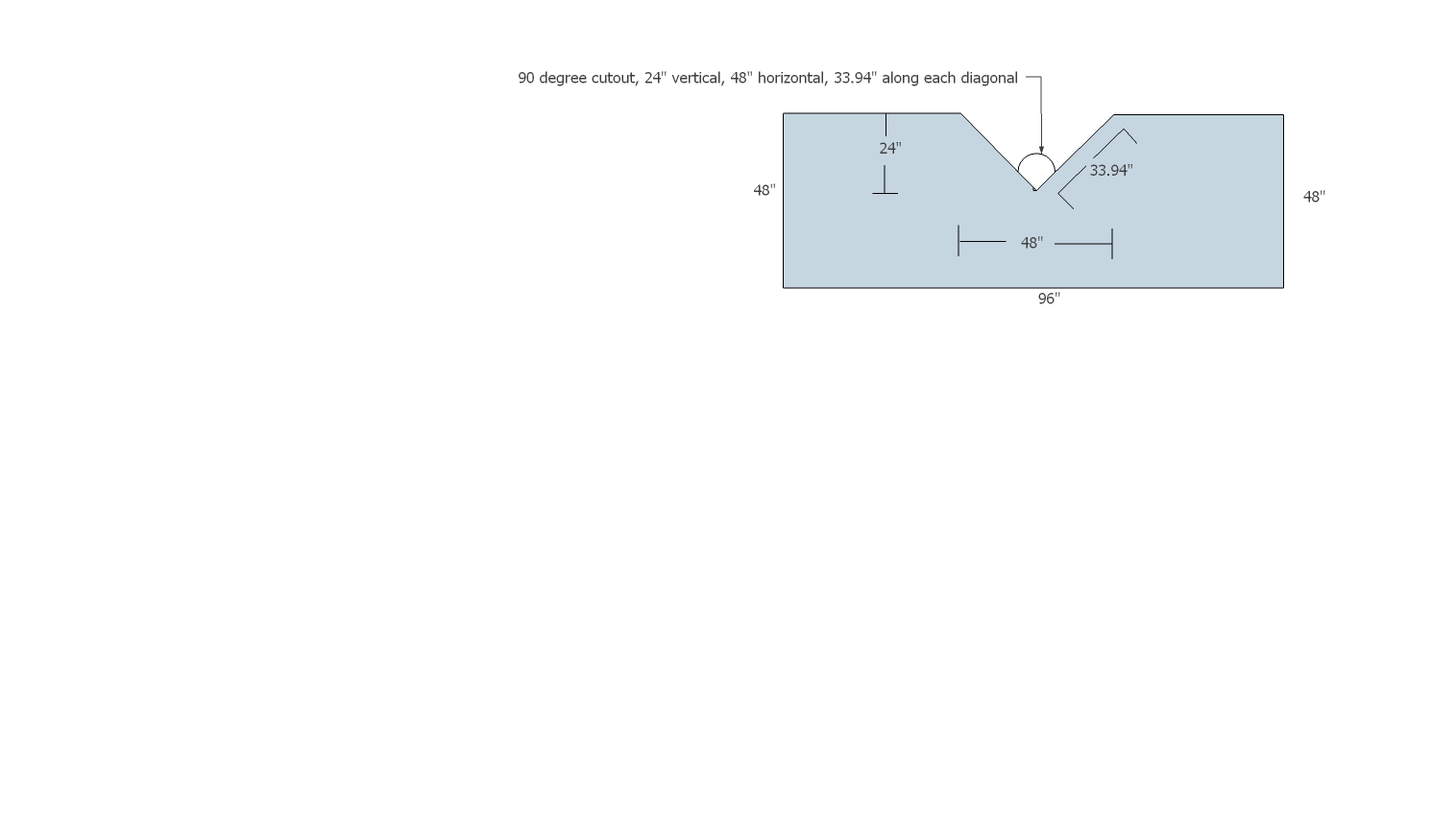 Version 2: 90 degree cutout in smaller piece of sheet metal. 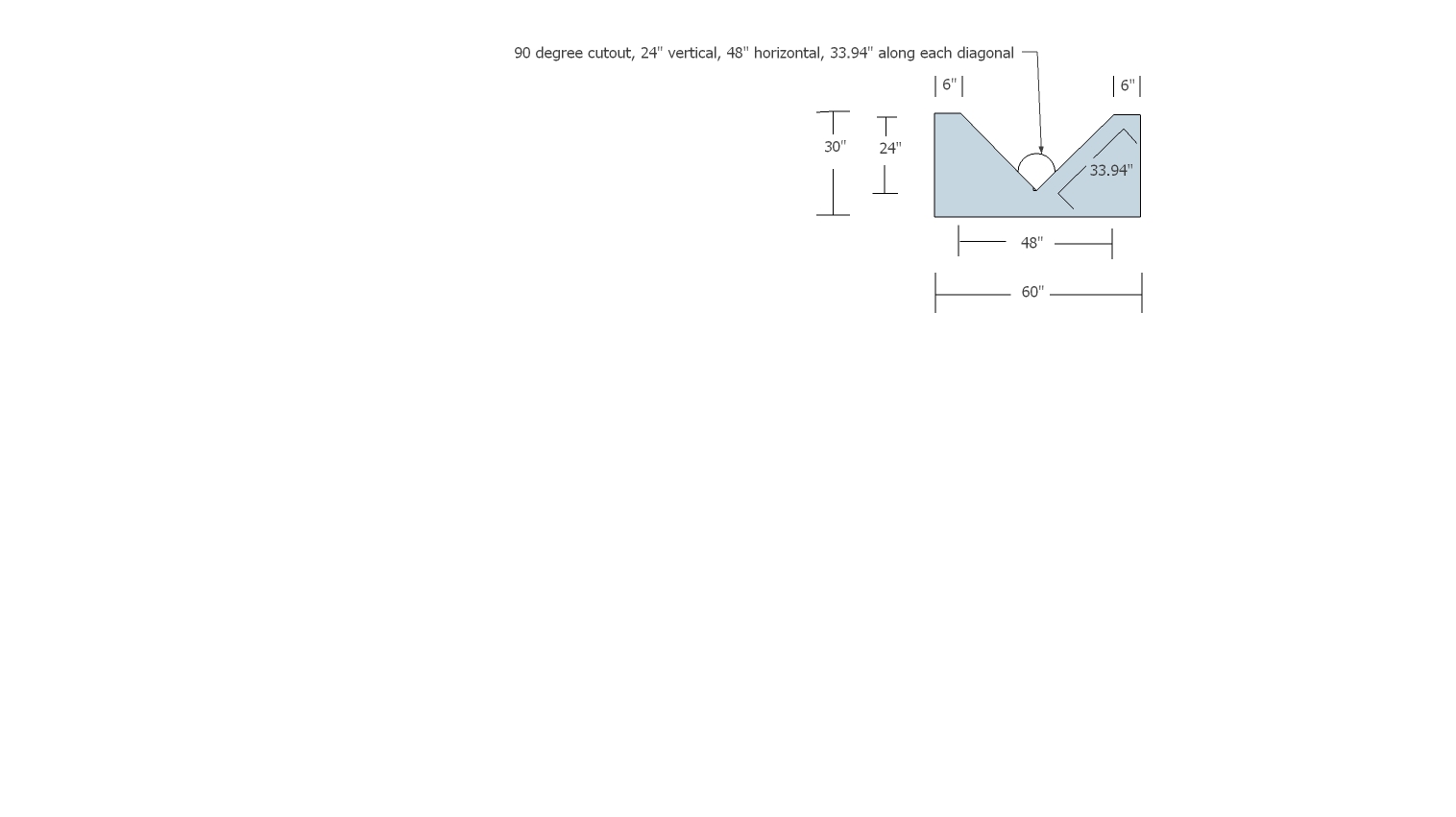 Preferred length and width is 4’ x 8’. But, other dimensions are acceptable, provided the cutout itself has the required dimensions (90 degrees, 24” vertical, 48” horizontal) with at least 6” boundary on each edge of the cutout.Preferred metal sheet thickness: 0.03”- 0.08”; sheet thickness cannot exceed 0.125” (3.2mm); There is little tolerance for error on the notch angleBisector of the right angle in the notch triangle must be verticalNotch edges (where the cuts are made) should be smooth. Can be fixed with angle grinder if cutting tool leaves roughness. 